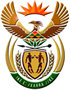 DEPARTMENT: PUBLIC ENTERPRISESREPUBLIC OF SOUTH AFRICANATIONAL ASSEMBLYQUESTION FOR WRITTEN REPLYQUESTION NO.:	PQ 1599QUESTION: 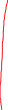 1599 Mrs V van Dyk (DA) to ask the Minister of Public Enterprises:What is the status of his department’s 20% stake in West Coast Resources? NW1924E REPLY:The department remains the custodian of the State’s 20% stake in West Coast Resources  (WCR). WCR is currently under business rescue. A 7-year business rescue plan was approved in July 2020.  The shareholding is held through a special purpose vehicle created by De Beers called Mainstreet( Pty) Ltd. The Department is currently working on a process to have the shareholding held in the name of the State directly or through one of the State-Owned Entities.  